ΣΥΛΛΟΓΟΣ ΕΚΠΑΙΔΕΥΤΙΚΩΝ Π. Ε.                    Μαρούσι  15 – 1 – 2024                                                                                                                  ΑΜΑΡΟΥΣΙΟΥ                                                   Αρ. Πρ.: 33Ταχ. Δ/νση: Μαραθωνοδρόμου 54                                             Τ. Κ. 15124 Μαρούσι                                                            Τηλ.: 2108020788 Fax:2108020788                                                       Πληροφ.: Δ. Πολυχρονιάδης 6945394406                                                                                     Email:syll2grafeio@gmail.com                                           Δικτυακός τόπος: http//: www.syllogosekpaideutikonpeamarousiou.grΠΡΟΣ: ΤΑ ΜΕΛΗ ΤΟΥ ΣΩΜΑΤΕΙΟΥ ΜΑΣΚοινοποίηση: Δ. Ο.Ε., Συλλόγους Εκπ/κών Π. Ε. της χώραςΘέμα: «Όλες και όλοι στο πανεκπαιδευτικό συλλαλητήριο κατά των ιδιωτικών πανεπιστημίων την Πέμπτη 18 – 1 – 2024 – Κήρυξη διευκολυντικής στάσης εργασίας από το Δ. Σ. του Σ. Ε. Π. Ε. Αμαρουσίου ».Το Δ.Σ. του Συλλόγου Εκπ/κών Π. Ε. Αμαρουσίου ομόφωνα στηρίζει τον δημόσιο χαρακτήρα των Πανεπιστημίων και καλεί όλους και όλες τους/τις εκπαιδευτικούς – μέλη του σωματείου μας να συμμετέχουν μαζικά στην φοιτητική/πανεκπαιδευτική κινητοποίηση την Πέμπτη 18 Ιανουαρίου στις 12:00 στα Προπύλαια. Για τη διευκόλυνση της συμμετοχής των συναδέλφων, προκηρύσσουμε για την Πέμπτη 18 – 1 – 2024 από μία έως τρεις ώρες διευκολυντική στάση εργασίας από τις 11.00 έως τις 14.00 ή από τις 13:00 έως τις 16:00 αναλόγως με το διδακτικό ωράριο του κάθε συναδέλφου. Η παρούσα αποτελεί ειδοποίηση και για την Διεύθυνση Π. Ε. Β΄ Αθήνας.  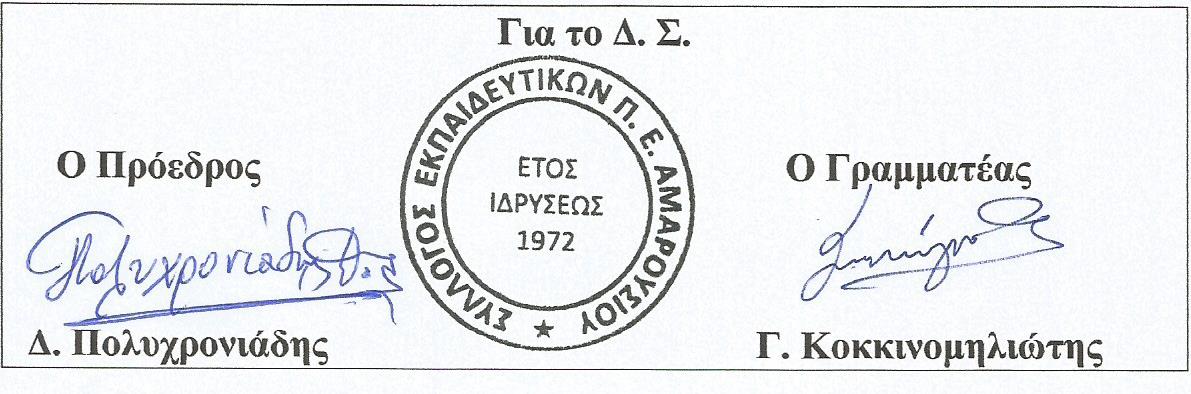 